Adventurer Camporee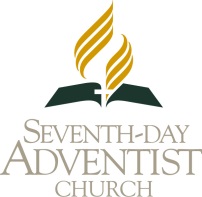 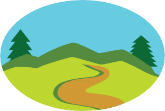 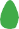 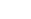 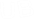 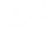 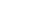 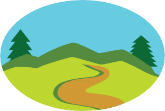 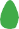 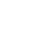 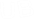 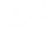 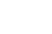 Club Application FormFriday 11th – Monday14th August 2017Cost: £75 per Adventurer. 
£40 per Adult attending Adventurer Camporee only. Adults attending both Camps £100.	
£30 per Conference Staff Leading Activities (Attending Adventurer Camp only) Both Camps £50Late fee – additional £10 per person Deadline for Initial Applications and Deposit 31st March 2017 
Deadline for FINAL Applications and full payment: 15th May 2017NB - All applications should be received by the SEC Pathfinder Department, with full payment no later than 15th May 2017. Please note there will be no refunds after the deadline date.(All payments made after the deadline date 15th May will incur a penalty charge of £10 making the cost £85 and £50 and £40 respectively) Note: Children aged 3 and under are welcome free of cost but cannot take part in activities as not insured, parents/guardians totally responsible for all their activities.Number of Attendees to CamporeePlease return this form via email to: vdawson@secadventist.org.uk Or post to: Pathfinder Department, South England Conference, 25 St Johns Rd, Watford, WD17 1PZClub Name: ……………………………………………………………………………………………………………………………………………….Club Leaders Details
Title: Mr./ Mrs./ Miss/ Others (please specify)……………………………………………………………………………………………….……………  First Name:……………………………………………………..…… Surname: …………………………………………………………………………….Church Address……………………………………………………………………………………………………………………………………………………………………..……………………………………………………………………………………………………………………………………………………………………..Post Code:  ………………………………………………………      Contact number: …………………………………………………………………… Email Address: ………………………………………………………………………………………………………………………………………………….Club Numbers AttendingWhomCost Per PersonDeposit per personTotal CostTotal Deposit RequiredAdventurers£75£30££Club Staff – Adventurer Camporee only£40£20££Club staff – Both Camporees£100£40££SEC Staff – Adventurer Camporee only£30£15££SEC Staff – Both Camporees£50£20££(Total attendees)(Total Cost)(Total Cost)££